ПОЯСНЮВАЛЬНА ЗАПИСКА№ ПЗН-62174 від 06.02.2024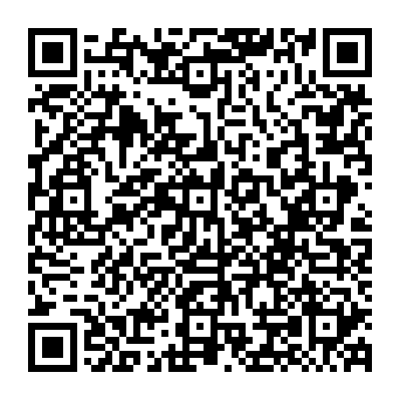 до проєкту рішення Київської міської ради: Про передачу громадянці Детюк Тетяні Григорівні у приватну власність земельної ділянки для будівництва і обслуговування житлового будинку, господарських будівель і споруд (присадибна ділянка) у пров. Йова Борецького, 12 у Печерському районі міста КиєваФізична особа:2. Відомості про земельну ділянку (кадастровий № 8000000000:82:185:0256)Обґрунтування прийняття рішення.Відповідно до Земельного кодексу України та Порядку набуття прав на землю із земель комунальної власності у місті Києві, затвердженого рішенням Київської міської ради                     від 20.04.2017 № 241/2463, Департаментом земельних ресурсів виконавчого органу Київської міської ради (Київської міської державної адміністрації) розроблено проєкт рішення Київської міської ради.Мета прийняття рішення.Метою прийняття рішення є забезпечення реалізації встановленого Земельним кодексом України права особи на оформлення права власності на землю.Особливі характеристики ділянки.Стан нормативно-правової бази у даній сфері правового регулювання.Загальні засади та порядок передачі земельних ділянок у власність зацікавленим особам визначено Земельним кодексом України та Порядком набуття прав на землю із земель комунальної власності у місті Києві, затвердженим рішенням Київської міської ради                           від 20.04.2017 № 241/2463.Проєкт рішення містить інформацію про заявника, що відноситься до інформації з обмеженим доступом у розумінні статті 6 Закону України «Про доступ до публічної інформації».Проєкт рішення не стосується прав і соціальної захищеності осіб з інвалідністю та не матиме впливу на життєдіяльність цієї категорії.Фінансово-економічне обґрунтування.Реалізація рішення не потребує додаткових витрат міського бюджету.Прогноз соціально-економічних та інших наслідків прийняття рішення.Наслідками прийняття розробленого проєкту рішення стане реалізація зацікавленими особами своїх прав щодо використання земельної ділянки.  Доповідач: директор Департаменту земельних ресурсів Валентина ПЕЛИХПІБ:                Детюк Тетяна ГригорівнаКлопотання:     від 05.02.2024 номер 593727727 Місце розташування (адреса):пров. Йова Борецького, 12 у Печерському районі міста Києва  Площа:                                         0,0742 га Вид та термін користування:право в процесі оформлення (власність) Цільове призначеннядля будівництва і обслуговування жилого будинку, господарських будівель і споруд (присадибна ділянка) Наявність будівель  і споруд на ділянці:На земельній ділянці розташований житловий будинок загальною площею 97,7 кв. м, який належить                               гр. Детюк Т.Г., право власності зареєстровано у Державному реєстрі речових прав на нерухоме майно 21.08.2023, номер відомостей про речове право 51438443 (інформація з Державного реєстру речових прав на нерухоме майно від 06.02.2024 № 364649079). Наявність ДПТ:Детальний план території відсутній. Функціональне призначення   згідно з Генпланом:Відповідно до Генерального плану міста Києва, затвердженого рішенням Київської міської ради                               від 28.03.2002 № 370/1804, земельна ділянка за функціональним призначенням належить до території житлової садибної забудови (лист Департаменту містобудування та архітектури виконавчого органу Київської міської ради (Київської міської державної адміністрації) від 28.09.2023 № 055-7488). Правовий режим:Земельна ділянка належить до земель комунальної власності територіальної громади міста Києва. Розташування в зеленій зоні:Земельна ділянка не входить до зеленої зони.  Інші особливості:Рішенням Київської міської ради від 22.02.2018 № 329/4393 «Про перейменування провулку у місті Києві» провулок Панфіловців перейменовано на провулок Йова Борецького. Відповідно до листа Міністерства культури та інформаційної політики України від 13.12.2023                           № 06/35/11041-23 земельна ділянка розташована:- у Центральному історичному ареалі міста Києва;- на території буферної зони об'єкту всесвітньої спадщини ЮНЕСКО «Київ: Собор Святої Софії і прилеглі монастирські споруди, Києво-Печерська лавра».Згідно з листом Департаменту охорони культурної спрадщини виконавчого органу Київської міської ради (Київської міської державної адміністрації від 11.12.2023 № 066-4515 земельна ділянка розташована:- в зоні охоронюваного ланшафту;-в зоні регулювання забудови пам'ятки ланшафту і історії місцевого значення «Історичний ланшафт Київських гір і долини р.Дніпра».Земельна ділянка сформована та зареєстрована в Державному земельному кадастрі на підставі проєкту землеустрою щодо відведення земельної ділянки, з кодом виду цільового призначення – 02.01 для будівництва і обслуговування житлового будинку, господарських будівель і споруд (присадибна ділянка).Рішення про затвердження проєкту землеустрою щодо відведення земельної ділянки та передачу зазначеної земельної ділянки у власність або користування будь-яким особам Київська міська рада за поданням Департаменту земельних ресурсів виконавчого органу Київської міської ради (Київської міської державної адміністрації) не приймала.Зазначаємо, що Департамент земельних ресурсів не може перебирати на себе повноваження Київської міської ради та приймати рішення про передачу або відмову в передачі у власність земельної ділянки, оскільки відповідно до пункту 34 частини першої статті 26 Закону  України «Про  місцеве  самоврядування  в Україні» та статей 9, 122 Земельного кодексу України такі питання вирішуються виключно на пленарних засіданнях сільської, селищної, міської ради.   Зазначене підтверджується, зокрема, рішеннями Верховного Суду від 28.04.2021 у справі № 826/8857/16,                від 17.04.2018 у справі № 826/8107/16, від 16.09.2021 у справі № 826/8847/16.    Зважаючи на вказане, цей проєкт рішення направляється для подальшого розгляду Київською міською радою відповідно до її Регламенту.Директор Департаменту земельних ресурсівВалентина ПЕЛИХ